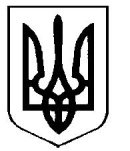 УкраїнаВерховинська селищна рада Верховинського району Івано-Франківської областівосьмого скликання двадцять третя   сесіяРІШЕННЯвід 15.12.2022 року          			                                                  с-ще Верховина№297-23/2022Про затвердження заходів на 2023 рік  до Програми благоустрою Верховинської селищної ради  на 2021-2025 роки	Керуючись ст.26 Закону України ”Про місцеве самоврядування в Україні”, відповідно до п.1 ст.10 Закону України “Про благоустрій населених пунктів”, Правил утримання зелених насаджень у населених пунктах України, затверджених наказом будівництва, архітектури та житлово-комунального господарства України від 10.04.2006 року №105, Наказу Міністерства з питань житлово-комунального господарства України від 23.12.2010 р. №462 "Про затвердження методичних рекомендацій щодо розроблення програм (планів заходів) з благоустрою населених пунктів" та Правил благоустрою території  Верховинської селищної ради, на виконання Програми благоустрою селища Верховина на 2020-2025 роки,  сесія селищної радиВИРІШИЛА1. Затвердити Заходи на 2023 рік щодо виконання завдань та реалізації Програми благоустрою Верховинської селищної ради на 2021-2025  роки (далі – Заходи), що додаються.2. Виконкому селищної ради забезпечити виконання даних Заходів Програми спільно з районними організаціями, установами та підприємствами. 3. Верховинському комбінату комунальних підприємств забезпечити виконання Програми згідно укладених договорів.4. Фінансування Програми здійснювати за рахунок коштів селищного бюджету, при необхідності вносити зміни до них, залучати позабюджетні кошти, спонсорські кошти, кошти громадян та інших джерел, незаборонених чинним законодавством. 5. Контроль за виконанням даного рішення покласти на постійну комісію селищної ради з питань  будівництва, архітектури, благоустрою, житлово-комунального та дорожнього господарства  та заступника селищного голови з питань діяльності виконавчих органів ради Ярослав Кікінчук.Селищний голова                                                        Василь МИЦКАНЮКСекретар ради                                                              Петро АНТІПОВПОГОДЖЕНО                                                                                        селищний голова                                                                                                          ____________В.Мицканюк                                                                                                         «____»__________2022 рокуЗаходи щодо виконання завдань та реалізації  Програми благоустрою Верховинської селищної ради на 2021-2025 на 2023 рікЗамовник ПрограмиНачальник відділу житлово-комунального господарстваВерховинської селищної ради					            Святослав ЛазорикКерівник ПрограмиЗаступник селищного голови				     		  Ярослав Кікінчук№ з/пЗміст заходівВиконавці заходу Джерела фінансуванняОрієнтовані обсяги фінансування(вартість)грнСтроки виконання1Розбудова та ремонт мережі вуличного освітленняВиконком с/р,підрядна організаціяСелищний бюджет150 000,00На протязі року2Ремонт засобів безпеки руху (дорожніх знаків, пішохідних огороджень, дорожньої розмітки, обмежувачів швидкості, тощо)Виконком с/р,підрядна організаціяСелищний бюджет5000,00На протязі року3Прибирання тротуарних доріжок, громадських місць, вулиць та майданчиків на території Верховинської селищної радиВиконком с/р, підрядна організація Селищний бюджет20000,000На протязі року4Санітарна очистка, обкошування та прибирання кладовищ на території Верховинської селищної радиВиконком с/р, підрядна організація Селищний бюджет30000,00На протязі року5Послуги з прибирання снігу на території Верховинської селищної радиВиконком с/р, підрядна організація Селищний бюджет40000,000На протязі року6Обрізка та санітарка очистка дерев, кущівВиконком с/р, підрядна організаціяСелищний бюджет30000,00Квітень, листопад7Придбання гірлянд, іграшок та встановлення новорічної ялинкиВиконавець програми благоустрійВерховинськоїселищної радСелищний бюджет20 000,00Листопад-Грудень8Стерилізація безпритульних тварин, захоронення Виконком с/р,підрядна організація Селищний бюджет5 000,00На протязі року9Благоустрій території біля пам’ятника «Небесної Сотні» смт.Верховина вул.І.ФранкаВиконком с/р,підрядна організація Селищний бюджет49000,00На протязі року10Провести ремонтні роботи пам’ятника «Небесної Сотні» смт.Верховина вул.І.ФранкаВиконком с/р,підрядна організаціяСелищний бюджет49900,00На протязі року11Озеленення та  догляд за саджанцями на території Верховинської селищної радиВиконком с/р,підрядна організаціяСелищний бюджет20 000,00На протязі року12Ремонт лавочок, дошок оголошеньВиконком с/рпідрядна організаціяСелищний бюджет10 000,00На протязі року13Проведення конкурсів, інформаційно-просвітницьких заходів  з питань благоустроюВиконком с/р,закріплені організаціїСелищний бюджет1 100,00На протязі року14Влаштування території для тимчасового утримання ВРХ (біля водоканалізаційного підприємства селище Верховина) встановлення огорожіВиконком с/рпідрядна організаціяСелищний бюджет14100,00На протязі року15Проведення благоустрою території пам’ятного знаку смт.Верховина вул.Франка (біля хреста)Виконком с/рпідрядна організаціяСелищний бюджет49 000,00На протязі року16Ремонт пам’ятників та пам’ятних знаківВиконком с/р,підрядна організаціяСелищний бюджет15000,00Квітень-вересень17Ремонт та влаштування тротуарівВиконком с/р,підрядна організаціяСелищний бюджет42000,00На протязі року18Благоустрій території  колишнього пам’ятника «Загиблим воїнам ВВВ» смт.Верховина, І.Франка(біля адм.будику Державної адміністрації)Виконком с/р,підрядна організаціяСелищний бюджет49900,00Квітень-жовтеньВСЬОГО600000,00